NÁRODNÁ RADA SLOVENSKEJ REPUBLIKYIV. volebné obdobieČíslo: 605/2010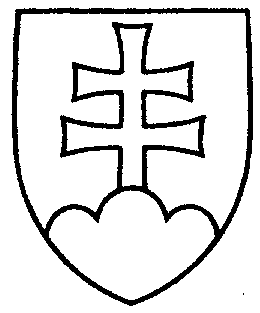 2048UZNESENIENÁRODNEJ RADY SLOVENSKEJ REPUBLIKYz 9. marca 2010k návrhu na vyslovenie súhlasu Národnej rady Slovenskej republiky s Dohovorom Organizácie Spojených národov o právach osôb so zdravotným postihnutím a Opčným protokolom k Dohovoru o právach osôb so zdravotným postihnutím (tlač 1494) 	Národná rada Slovenskej republikypodľa čl. 86 písm. d) Ústavy Slovenskej republiky	A.  v y s l o v u j e  s ú h l a s1.	s Dohovorom Organizácie Spojených národov o právach osôb so zdravotným  postihnutím,2. 	s Opčným protokolom k Dohovoru o právach osôb so zdravotným postihnutím,3. s uplatnením výhrady Slovenskej republiky k ustanoveniu čl. 27 ods. 1
písm. a) Dohovoru Organizácie Spojených národov o právach osôb so zdravotným postihnutím v súlade s jeho čl. 46 v tomto znení:Slovenská republika uplatňuje ustanovenia článku 27 ods. 1 písm. a) za predpokladu, že implementácia zákazu diskriminácie na základe zdravotného postihnutia pri stanovovaní podmienok náboru, prijímania do práce a trvania zamestnania sa neuplatňuje pri prijímaní do služobného pomeru príslušníkov ozbrojených síl, ozbrojených bezpečnostných zborov, ozbrojených zborov, Národného bezpečnostného úradu, Slovenskej informačnej služby a Hasičského a záchranného zboru. B.  r o z h o d l a,že ide o medzinárodné zmluvy, ktoré majú podľa čl. 7 ods. 5 Ústavy Slovenskej republiky prednosť pred zákonmi.    Pavol  P a š k a   v. r.    predsedaNárodnej rady Slovenskej republikyOverovatelia:Milan  G é c i   v. r.Peter  M a r k o v i č   v. r.